第十四課: 抓住癥結，當機立斷 (13章)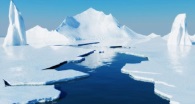 破冰討論:  基督徒也會有「宿命論」嗎？「認命吧！」「一切都是命！」「你沒有這個命！」你聽過或說過這樣的話嗎？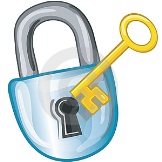  今日主題: 當面對一個不利的大環境，一個屬靈領袖會如何行動。尼希米在前十二章，帶領猶太復興：政治復興(建城牆)，經濟復興(建城)，屬靈的復興(讀經,禱告)。但尼希米一走，百姓立刻就出了問題。以前的工作，好像白做了？尼希米沒有「認命」，他依靠神，再次重建以色列民。研究與觀察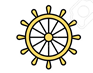 尼希米做省長有多久？共有12 年，從亞達薛西王二十年 (2:1) 亞達薛西三十二年 (13:6)。尼希米回書珊復職後，隔了多久又回來？不知道，聖經沒有記載，只說『過了多日我向王告假。』(13:6)尼希米離開後，耶路撒冷又出了問題，出了甚麼問題？遇到問題怎麼辦？認命吧？ 完全被命運掌控？或 不相信命運，因為生命是屬神的。這四個問題可歸納為一個問題，「分別為聖」的問題：聖殿沒有分別為聖，財物沒有分別為聖，安息日沒有分別為聖，婚姻沒有分別為聖。聖殿是如何被被玷污？『亞捫人和摩押人永不可入　神的會。』(13:1)多比雅是亞捫人 (2:19), 一直與尼希米作對，阻撓聖城的建立 (4:3, 4:7, 6:1, 6:14)『亞捫人不可進聖所，也不可進聖殿。 』(申命記  23:3-6)多比雅不但進了聖殿，還住在裏面。且住在大屋子裏。(13:5)更嚴重的問題(問題的根本)是: 『祭司以利亞實、與多比雅結親。』(13:4)尼希米用很強烈的描述『以利亞實為多比雅在　神殿的院內、豫備屋子的 那件惡事。』(the evil thing)  尼希米對「聖殿是如何被被玷污」如何楚理？『我甚惱怒 』(13:8)把多比雅的家當全拋出去 (13:8)，這樣做太不給祭司以利亞實面子，以利亞實 以後成為大祭司(13：28)   尼希米面對的第二個問題是「聖職人員沒有供應」。這問題的根源是甚麼？百姓不守十一奉獻 (13:12)信徒不遵守神的教導，不願在財務上奉獻。聖職人員沒供應，離開服事的崗位，神的殿沒人管理，也沒有人在敬拜時服事 (沒有歌唱的)。財務的奉獻，永遠是靈命成長的挑戰。一個真正感恩的基督徒一定甘心樂意奉獻   尼希米如何處理「聖職人員沒有供應」的問題？尼希米沒有勸戒，沒有勉勵百姓要奉獻。尼希米斥責他們，尤其是領袖們。眾人備責備後，重新恢復十一奉獻 (13:12)百姓獻上十一後，重新派人管理。找忠信的人作庫官管理庫房，防止以後再出問題。(13:13)尼希米如何處理「百姓不守安息日」的問題？安息日是聖日，不可做工，不可買賣。問題的根源是將聖日世俗化，解決問題的方法是將安息日「分別為聖」解決辦法分為三步驟:先從斥責猶大的貴冑開始 (13:17)針對猶太人的管理: 關閉市場，禁止出入城門 (13:19)針對外邦人的管理: 禁止外邦人在城外繼續賣貨 (13:20,21)當時猶大人娶哪族的外邦人為妻？亞實突 (耶路撒冷西邊偏北)、亞捫(約旦南邊)、摩押(約旦北邊)娶外邦女子為妻有何問題？與外族通婚後， 不會說猶大的話。(13:24)接下來的問題是，不守猶大的習俗，不守神的誡命，律例，典章。帶來新的問題: 隨從外邦的習俗，偶像崇拜的習俗。所羅門王的借鏡(13:26)這件事是『大惡』，『干犯我們的神』 (13:27)尼希米如何處理「與外邦人通婚」的問題？斥責他們 ，咒詛他們  (咒詛可譯為羞辱, treat them with contempt)打了他們幾個人，拔下他們的頭髮 ─ 羞辱的表徵。若是祭司，把他趕出去 (13:28)叫他們向神起誓不可與外族通婚(13:25)尼希米對這問題的處理手段，最為強烈。尼希米在此章中的禱告？處理財務與聖職人員供給的問題:我的神阿、求你因這事記念我、不要塗抹我為神的殿、與其中的禮節、所行的善。 (13:14)處理安息日買賣的問題:我的神阿、求你因這事記念我、照你的大慈愛憐恤我。 (13:22)處理異族通婚的問題:我的神阿、求你記念他們的罪．因為他們玷污了祭司的職任、違背你與祭司利未人所立的約。 (13:29)我的　神阿、求你記念我、施恩與我 (13:31)歸納（回歸主題/中心思想）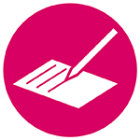 尼希米直接面對問題: 絕不迴避，絕不拖延尼希米對罪以嚴厲的態度與方法來處理: 不怕得罪人尼希米尋求根本解決問題的方法: 找出問題的根本 root cause尼希米不住禱告，求神記念他的工作: 神記念的工作，纔能延續下去生活應用與討論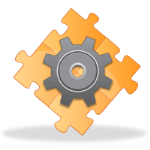 尼希米以前有生氣過嗎？與此處相同與相異之處？義人的義怒還平常人發脾氣有何不同？5:6因為不公不義的事。參閱第七課。尼希米將問題訂為『「那件惡事」後，以很嚴厲的方法去處理。這方法在今日是否太過份？教會因如何處理類似的「惡事」，特別是發生在領袖身上的「惡事」？「不守安息日」在今日的教會是一個大問題嗎？教會領袖應如何面對這問題？尼希米記教導我們甚麼功課？尼希米記13章記載的四個問題，那一個最嚴重？與異族通婚，尼希米特別指出這是『大惡』(terrible wickedness)今日婚姻世俗化的問題，在基督徒中，造成了失落的下一代。討論兩者間的關係。尼希米處理問題的方式，會不會得罪人，特別是政治與宗教的領袖？做聖工，特別是「分別為聖」的事工，特別會得罪人。從尼希米的榜樣，分享學習的功課。尼希米的禱告有何值得我們學習的？尼希米求神記念他為神所做的工作。我們做工是為神做的，不是為人做的，更不是為自己做的。基督徒常在為自己做工，但卻以為在為神做工在我們的禱告中，求神讓我們看清自己，我們做的工是否被神記念。討論「分別為聖」的意義與應用。建築物(教堂，住家)要分別為聖，財物要分別為聖，主日要分別為聖，婚姻要分別為聖。特別「分別為聖」的婚姻與家庭。參考資料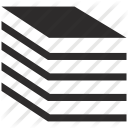 瑪拉基書的寫作時間沒有定論。許多聖經學者接受「瑪拉基書」寫作時間是在尼希米回書珊城述職時。瑪拉基書所責備的事，與尼希米13章有許多吻合的地方。可參閱「瑪拉基書」作一比較。音樂家若失聰，一生大概就完了。貝多芬失聰後說: 「我要抓住命運的頸口，我不會讓所謂的命運，影響我，甚至打垮我。」1聖殿被玷污13:4-92聖職人員沒有供應13:10-143百姓不守安息日13:15-224與外邦人通婚 – 產生許多不虔敬的後代13:23-29